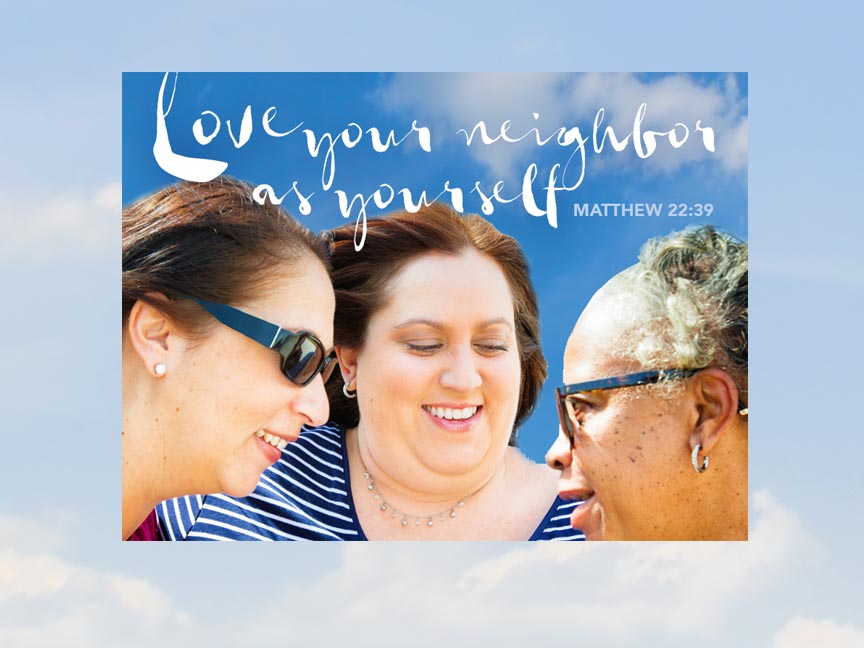 Complete Worship FolderOctober 25, 20208:00am & 10:30amASCENSION LUTHERAN CHURCH8695 Gratiot Road   Saginaw, MI  48609   (989)781-2170Email address: ascensionlc@sbcglobal.netJulie Bailey, Pastor       Sunday Worship 8:00am & 10:30am Wednesday Worship 7:00pmReformation Sunday                                                                                                              October 25, 2020Welcome and Announcements Confession and ForgivenessP: Blessed be the holy Trinity, ☩ one God, who creates, redeems, and sustains us and all of creation.C: Amen.P: Let us confess our sin in the presence of God and of one another.Silence is kept for reflection.P: Faithful God, have mercy on us. We confess that we are captive to sin and cannot free ourselves. We turn from your loving embrace and go our own ways. We pass judgment on one another before examining ourselves. We place our own needs before those of our neighbors. We keep your gift of salvation to ourselves. Make us humble, cast away our transgressions, and turn us again to life in you through Jesus Christ, our Savior and Lord. C: Amen.P: God hears the cries of all who call out in need, and through his death and resurrection, Christ has made us his own. Hear the truth that God proclaims: Your sins are forgiven in the name of ☩ Jesus Christ. Led by the Holy Spirit, live in freedom and newness to do God’s work in the world.C: Amen.GreetingP: The grace of our Lord Jesus Christ, the love of God, and the communion of the Holy Spirit be with you all.                      C: And also with you.Prayer of the Day P: Let us pray...O Lord God, you are the holy lawgiver, you are the salvation of your people. By your Spirit renew us in your covenant of love, and train us to care tenderly for all our neighbors, through Jesus Christ, our Savior and Lord.C: Amen.First Reading: Leviticus 19:1-2, 15-181The Lord spoke to Moses, saying: 2Speak to all the congregation of the people of Israel and say to them: You shall be holy, for I the Lord your God am holy. 15You shall not render an unjust judgment; you shall not be partial to the poor or defer to the great: with justice you shall judge your neighbor. 16You shall not go around as a slanderer among your people, and you shall not profit by the blood of your neighbor: I am the Lord. 17You shall not hate in your heart anyone of your kin; you shall reprove your neighbor, or you will incur guilt yourself. 18You shall not take vengeance or bear a grudge against any of your people, but you shall love your neighbor as yourself: I am the Lord.L: The word of the Lord.C: Thanks be to God!Second Reading: 1 Thessalonians 2:1-81You yourselves know, brothers and sisters, that our coming to you was not in vain, 2but though we had already suffered and been shamefully mistreated at Philippi, as you know, we had courage in our God to declare to you the gospel of God in spite of great opposition. 3For our appeal does not spring from deceit or impure motives or trickery, 4but just as we have been approved by God to be entrusted with the message of the gospel, even so we speak, not to please mortals, but to please God who tests our hearts. 5As you know and as God is our witness, we never came with words of flattery or with a pretext for greed; 6nor did we seek praise from mortals, whether from you or from others, 7though we might have made demands as apostles of Christ. But we were gentle among you, like a nurse tenderly caring for her own children. 8So deeply do we care for you that we are determined to share with you not only the gospel of God but also our own selves, because you have become very dear to us.L: The word of the Lord.C: Thanks be to God!P: The Holy Gospel according to Matthew, the twenty-second chapter.C: Glory to you, O Lord.Gospel: Matthew 22:34-4634When the Pharisees heard that [Jesus] had silenced the Sadducees, they gathered together, 35and one of them, a lawyer, asked him a question to test him. 36“Teacher, which commandment in the law is the greatest?” 37He said to him, “ “You shall love the Lord your God with all your heart, and with all your soul, and with all your mind.’ 38This is the greatest and first commandment. 39And a second is like it: ‘You shall love your neighbor as yourself.’ 40On these two commandments hang all the law and the prophets.”  41Now while the Pharisees were gathered together, Jesus asked them this question: 42“What do you think of the Messiah? Whose son is he?” They said to him, “The son of David.” 43He said to them, “How is it then that David by the Spirit calls him Lord, saying, 44‘The Lord said to my Lord, “Sit at my right hand, until I put your enemies under your feet”’?  45If David thus calls him Lord, how can he be his son?” 46No one was able to give him an answer, nor from that day did anyone dare to ask him any more questions.P: This is the gospel of our Lord.C: Praise to you, O Christ.SermonHymn of Response: “Great God, Your Love Has Called us Here”   ELW #358				Great God, your love has called us here				as we, by love, for love were made.				Your living likeness still we bear,				though marred, dishonored, disobeyed.				We come, with all our heart and mind				your call to hear, your love to find.			We come with self-inflicted pains				of broken trust and chosen wrong,				half-free, half-bound by inner chains,				by social forces swept along,				by powers and systems close confined				yet seeking hope for humankind.				Great God, in Christ you call our name				and then receive us as your own				not through some merit, right, or claim,				but by your gracious love alone.				We strain to glimpse your mercy seat				and find you kneeling at our feet.				Then take the towel, and break the bread,				and humble us, and call us friends.				Suffer and serve till all are fed,				and show how grandly love intends				to work till all creation sings,				to fill all worlds, to crown all things.				Great God, in Christ you set us free				your life to live, your joy to share.				Give us your Spirit's liberty				to turn from guilt and dull despair,				and offer all that faith can do				while love is making all things new.                                                                   One License                                                             Apostles’ Creed   I believe in God, the Father almighty,	creator of heaven and earth.I believe in Jesus Christ, his only Son, our Lord.	He was conceived by the power of the Holy Spirit		and born of the virgin Mary.	He suffered under Pontius Pilate, was crucified, died, and was buried.	He descended into hell. On the third day he rose again.	He ascended into heaven, and is seated at the right hand of the Father.	He will come again to judge the living and the dead.I believe in the Holy Spirit, the holy catholic Church,	the communion of saints, the forgiveness of sins,	the resurrection of the body, and the life everlasting. Amen.The Prayers of the Children of GodEach petition ends…Lord, in your mercy.Congregation responds…Hear our prayer.Offering PrayerP: Let us pray...Blessed are you, O God, maker of all things. You have set before us these gifts of your good creation. Prepare us for your heavenly banquet, nourish us with this rich food and drink, and send us forth to set tables in the midst of a suffering world, through the bread of life, Jesus Christ, our Savior and Lord.C: Amen. ThanksgivingLord’s PrayerOur Father, who art in heaven, hallowed be thy name, thy kingdom come, thy will be done, on earth as it is in heaven. Give us this day our daily bread; and forgive us our trespasses, as we forgive those who trespass against us; and lead us not into temptation, but deliver us from evil. For thine is the kingdom, and the power, and the glory, forever and ever. Amen.BlessingP: Almighty God, Father, ☩ Son, and Holy Spirit, bless you and lead you into the way of truth and life.C: Amen.Dismissal	P:  Go in peace. Remember the poor.C:  Thanks be to God.Dismissal Video: “Reckless Love”Invitation/Distribution of Holy CommunionFrom Sundays and Seasons.com. Copyright 2020 Augsburg Fortress. All rights reserved. Reprinted by permission under Augsburg Fortress Liturgies Annual License #26501. New Revised Standard Version Bible, copyright 1989, Division of Christian Education of the National Council of the Churches of Christ in the United States of America. Used by permission. All rights reserved.                 